ТУР №1...НОВОГОДНИЕ КРАСКИ КРЫМА...(НГ)...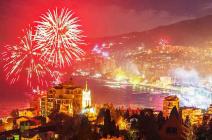 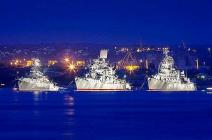 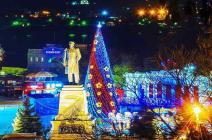 Приглашаем встретить Новый год 2019 в Крыму, посетить самые яркие, интересные экскурсионные объекты и достопримечательности, познакомиться с удивительным многообразием крымской природы, увидеть потрясающей красоты дворцы и парковые ландшафты, морские пейзажи и величественные таинственные горы, пещерные города, которые хранят дух ушедших столетий. Достаточно однажды тут побывать, чтобы постоянно хотелось вернуться к этому уникальному творению природы, имя которому – КРЫМ.30 декабряВнимание! Автобусный тур в Крым проходит по Крымскому мосту! Сбор 29.12 в 18:00. Выезд из Краснодара в 18.30 от магазина «МАГНИТ - КОСМЕТИК» (ул. Ставропольская, 86 – район вещевого рынка, напротив сквера). Ночной переезд. Прибытие в Ялту рано утром. Размещение. Отдых после ночного переезда. Завтрак. Экскурсия в Партенит с посещением необыкновенного по красоте парка Модерн «Айвазовское» Парадиз. Современное имя парка «Парадиз» или по-гречески «Библейский рай» закрепилось не так давно, раньше он назывался «Райский уголок». Главной ценностью и украшением парка являются экзотические виды деревьев и кустарников, привезенных сюда с разных концов земного шара. Гордостью парка является 200-летняя роща маслины европейской, на которой основана экспозиция, связанная с античным миром и колонизацией Крыма древними греками. Украшают парк участки, выполненные в итальянском, французском, английском и даже японском стилях. Экскурсия в Массандровский дворец - памятник архитектуры ΧΙΧ века, построенный для Александра III в стиле французских замков эпохи Возрождения. Изящный Массандровский дворец просто поражает элегантной архитектурой и напоминает настоящий сказочный замок. Прекрасным дополнением ансамбля Массандровского дворца стал парк с множеством цветников и аллей, разбитый на территории старого леса. Излюбленным местом отдыха и прогулок среди горожан и гостей города считается Ялтинская набережная, где вы прогуляетесь после экскурсий, а также насладитесь достопримечательностями и потрясающим видом зимнего моря. А желающие могут прокатиться по канатной дороге «Ялта-Горка», которая начинается на холме Дарсан и полюбоваться красивейшей панорамой вечерней Новогодней Ялты. Ужин. Свободное время.31 декабряЗавтрак. Выезд на экскурсию в Севастополь. Маршрут экскурсии проходит по самым красивым долинам горного Крыма. Со смотровой площадки над Ласпинским перевалом, с высоты птичьего полета, Вы сможете полюбоваться прекрасной панорамой Южного берега Крыма и увидеть на обрывистом утёсе - Форосскую церковь Воскресения Христова. Автобусно-пешеходная экскурсия по Севастополю – городу Русской Славы, который создавался, как база Черноморского флота, поэтому вся его дальнейшая история неразрывно связана с историей флота. Знакомство с памятниками и основными достопримечательностями города. Морская прогулка по Севастопольской бухте с осмотром военных кораблей (по желанию за доп. плату). Экскурсия к Национальному Заповеднику «Херсонес Таврический» - музей под открытым небом - греческая колония, основанная в середине V века до нашей эры. Вы познакомитесь с уникальными археологическими находками в античном и средневековом залах музея, прогуляетесь по городищу, посетите предполагаемое место крещения князя Владимира - Владимирский собор и узнаете много интересного о жизни древних греков и римлян, скифов и тавров, в разные времена населявших Херсонес. Экскурсия в Инкерман, где на вершине горы находятся руины средневековой крепости Каламита, а в толще скалы прорезаны десятки пещер, в которых располагались кельи и храмы средневекового монастыря.  Посещение пещерного монастыря св. Климента, где хранится частица мощей св. Климента, доставленная из Рима.  Ужин.  Свободное время для подготовки к Новогодней ночи. 22:00. Встреча гостей. Праздничный Новогодний банкет, сюрпризы, конкурсы. Розыгрыш бесплатных путёвок в санаторий им. Кирова на различные сезоны года, музыкальная программа - DJ с Новогодней дискотекой. Фейерверки над  Ялтой (смотровая площадка санатория Holiday Center).1 январяПоздний завтрак. Экскурсия в Алупку с посещением Воронцовского дворца и парка, которые считаются шедевром дворцово-паркового искусства. Дворец представляет собой поразительную гармонию восточного и западного стилей. Это один из самых известных и необычных памятников архитектуры Крыма, уникальное сооружение, ставшее воплощением эпохи Романтизма. Парадные интерьеры дворца почти полностью сохранили свою первоначальную отделку. Воронцовский парк — это удивительное сочетание творений природы и рук человека.  Здесь хочется гулять часами и возвращаться сюда снова и снова.   Дворец прекрасно смотрится на фоне величественных зубцов Ай-Петри, возвышающихся прямо над фасадом здания. Посещение дегустационного зала «Алупка», где Вы познакомитесь с историей виноделия в Крыму, особенностями его производства и получите своеобразный мастер-класс винного этикета, а также продегустируете 9 образцов вин из крупнейшей в мире коллекции вин - Массандры, от сухих до десертных. Панорамный показ знаменитого Ласточкиного Гнезда (мыс Ай-Тодор), которое является визитной карточкой Крыма. Для желающих насладиться новогодними горными снежными пейзажами приглашает к себе, расположенный рядом с Ялтой великолепный горнолыжный курорт Ай-Петри, который давно облюбовали как профессионалы, так и новички лыжного спорта. А для тех, кто просто хочет побывать в зимней сказке, покататься на санках, квадроциклах и лошадях, лучше места в Крыму не найти.  При благоприятной погоде самостоятельный подъём на вершину горы Ай-Петри («Святой Петр» с греч.) из поселка Мисхор по канатной дороге (возращение в санаторий на общественном транспорте самостоятельно). Ужин.2 январяЗавтрак. Освобождение номеров.  Экскурсия в Бахчисарай - бывшая столица Крымского ханства, оазис восточной культуры в Крыму, который можно считать одним из самых интересных мест «экскурсионного» Крыма. Расположенная среди живописных горных плато и долин, окруженная древними пещерными городами, бывшая столица Крымского ханства полностью сохранила очарование прошлых эпох. Экскурсия по Старому городу, для которого характерна сохранившаяся со средних веков традиционная планировка (узкие кривые улицы) и традиционные крымско-татарские дома. Осмотр Ханского дворцового комплекса, в который входят: несколько дворцовых корпусов, дворцовая площадь, гарем, ханская кухня и конюшня, ханская мечеть, Персидский сад, ханское кладбище, знаменитый «Фонтан слёз, воспетым великим Пушкиным в поэме «Бахчисарайский фонтан». Атмосфера Бахчисарая пронизана колоритом ушедшего в историю Крымского ханства. Экскурсия в Свято - Успенский пещерный монастырь – одна из самых первых православных святынь в Крыму, своё название получил в честь великого события – Успения Пресвятой Богородицы. С этим монастырем связаны легенды и предания, чудеса и страдания, это святое место испытало за 12 веков своего существования периоды расцвета и упадка. Святая обитель находится в сердце урочища Мариам-Дере (Ущелье Святой Марии). Вырублен Свято-Успенский пещерный монастырь прямо внутри отвесной скалы. Он представляет собой очень впечатляющее зрелище. Из окон скальных церквей открывается живописнейший вид на крымские горы. С другой стороны ущелья простирается навес с вырубленными в нем кельями и подсобными помещениями. Около монастыря есть святой источник. В монастыре находится знаменитая Икона Божьей Матери – Троеручница. Икона очень древняя и считается чудотворной. Выезд в Краснодар.Стоимость тура на человекаСанаторий «Им. КИРОВА» - расположен в центре Ялты, в красивом, историческом парке бывшего имения княгини Барятинской, недалеко от центральной набережной. До моря – 700 м.  Размещение: Стандарт с видом на горы или море – 2-х местные хорошие номера, в номере – стандартный набор мебели, душ, с/у, ТВ, холодильник, балкон. 3-й в номере - доп. место «еврораскладушка».  Стандарт «Комфорт» – новые 2-х местные номера после «евроремонта». В номере: две односпальные кровати, душ, санузел, ТВ, холодильник, кондиционер, балкон. В стоимость входит:Проезд комфортабельным автобусом, проживание согласно выбранной категории, питание по программе тура (4 завтрака, 3 ужина), экскурсионное обслуживание, страховка НС.Дополнительно оплачивается:Парк «Айвазовское» Парадиз в Партените - 600/300 руб. взр./дет.Воронцовский дворец – 350/200 руб. взр./дет.Алупкинский дегустационный зал – 350 руб./чел.Массандровский дворец - 350/200 руб. взр./дет.Канатная дорога «Ялта-Горка» - 400/200 руб. взр./дет.Экскурсия в монастырь св. Климента -150 руб./чел.Херсонес Таврический - 300/150 руб.  взр./дет.Подъём на г.Ай-Петри - 800/500 руб.  взр. /дет. (в обе стороны)Бахчисарай Ханский Дворец– 300/150 руб. взр. /дет.Морская прогулка по бухтам Севастополя – от 350 руб./чел.Свято-Успенский монастырь (пожертвование) – 100 руб./чел.Новогодний банкет (по желанию) оплата при покупке тураАКЦИЯ! до 01.12 -  Взрослый – 4 000 руб., детский – 2 000 руб.  (до 14 лет)*Внимание! Стоимость входных билетов может изменяться, учитывайте это при составлении бюджета на поездку!  На некоторых экскурсионных объектах  есть скидки на покупку  входных билетов  для школьников, студентов, пенсионеров, инвалидов. Просьба при себе иметь подтверждающие документы!РазмещениеСтандарт(вид на горы)Стандарт(вид на море)Стандарт"Комфорт"Стандарт (горы)1-но местныйСанаторий им. КИРОВА11 50012 00012 50014 000Доп. место в номере11 00011 500--Детям до 12 лет при размещении на основном месте – скидка 5% от стоимости тураДетям до 12 лет при размещении на основном месте – скидка 5% от стоимости тураДетям до 12 лет при размещении на основном месте – скидка 5% от стоимости тураДетям до 12 лет при размещении на основном месте – скидка 5% от стоимости тураДетям до 12 лет при размещении на основном месте – скидка 5% от стоимости тураНовогодний банкет с развлекательной программой оплачивается дополнительно по желанию при покупке тура.Стоимость банкета для взрослых – 4 000 руб./чел., (при оплате до 01.12.18),  для детей с 5 до 14 лет – 2 000 руб.Новогодний банкет с развлекательной программой оплачивается дополнительно по желанию при покупке тура.Стоимость банкета для взрослых – 4 000 руб./чел., (при оплате до 01.12.18),  для детей с 5 до 14 лет – 2 000 руб.Новогодний банкет с развлекательной программой оплачивается дополнительно по желанию при покупке тура.Стоимость банкета для взрослых – 4 000 руб./чел., (при оплате до 01.12.18),  для детей с 5 до 14 лет – 2 000 руб.Новогодний банкет с развлекательной программой оплачивается дополнительно по желанию при покупке тура.Стоимость банкета для взрослых – 4 000 руб./чел., (при оплате до 01.12.18),  для детей с 5 до 14 лет – 2 000 руб.Новогодний банкет с развлекательной программой оплачивается дополнительно по желанию при покупке тура.Стоимость банкета для взрослых – 4 000 руб./чел., (при оплате до 01.12.18),  для детей с 5 до 14 лет – 2 000 руб.